                  АДМИНИСТРАЦИЯ КАРГАСОКСКОГО РАЙОНА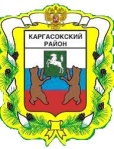 РАЙОННАЯ МЕЖВЕДОМСТВЕННАЯ КОМИССИЯ ПО ПРЕДУПРЕЖДЕНИЮ И ЛИКВИДАЦИИ ЧРЕЗВЫЧАЙНЫХ СИТУАЦИЙ И ОБЕСПЕЧЕНИЮ ПОЖАРНОЙ БЕЗОПАСНОСТИ__________________________________________________________________ПРОТОКОЛзаседания комиссии по предупреждению и ликвидации чрезвычайных ситуаций и обеспечению пожарной безопасности Администрации Каргасокского района26.06.2023      17.00   ул. Пушкина, д. 31, с. Каргасок, актовый зал                                  № 11    ПРЕДСЕДАТЕЛЬСТВУЮЩИЙ НА ЗАСЕДАНИИ                       Ащеулов Андрей Петрович -  Глава Каргасокского района – председатель комиссии, Герасимов Сергей Иванович – заместитель Главы Каргасокского района по общественной безопасности – начальник отдела общественной безопасности,  Веклич Н.А. – главный специалист по ГО и ЧС отдела общественной безопасности Администрации Каргасокского района – секретарь комиссии,  Филюк К.В. -  начальник ОМВД России по Каргасокскому району, Хлопотной М.В. – директор МУ АТП «Каргасокский район», Платонов С.Г. – руководитель северного инспекторского отделения ГИМС ГУ МЧС России по Томской области,  Винокуров С.С. - Главный врач ОГБУЗ «Каргасокская» РБ, Андреев А.С. – начальник МКУ «Управление жилищно-коммунального хозяйства и капитального строительства» МО «Каргасокский район», Потапенко Е.В. – главный лесничий Каргасокского лесничества – филиала ОГКУ «Томсклес», Барышев Д.Е. - глава Каргасокского сельского поселения.                        ПРИНИМАЮТ УЧАСТИЕ В РАБОТЕ ЗАСЕДАНИЯ: Волков В.Г. – представитель 32 ПСЧ 4 ПСО ФПС ГПС ГУ МЧС России по Томской области, Бухарский А.В. – представитель отряда противопожарной службы № 5 по Каргасокскому и Парабельскому районам.Повестка:О снятии режима ЧС на территории Каргасокского района.                 СЛУШАЛИ: Потапенко Евгений Викторович –  главный лесничий Каргасокского лесничества – филиала ОГКУ «Томсклес» - за текущий месяц 2023 года на территории Каргасокского района произошло 45 пожаров средняя площадь пожаров составила 2 500 га, наибольшая                   23 351 га, общая площадь пожаров на территории Каргасокского и Васюганского лесничеств составила 83 122 га.Самые крупные пожары произошли на территории Тевризского и Чижапского участкового лесничеств в вершинах рек Пёноровка и Оглат. К тушению лесных пожаров были привлечены силы и средства федеральной авиабазы тушения лесов, также при тушении пожаров были привлечены силы арендаторов лесных участков АО «Томскнефть ВНК», ООО Томская нефть, ООО «СевСтройТех», ООО «Васюганский ЛПК», ИП Лукин, ИП Кривошеев Е.И., ИП Сидаренко. На сегодняшний день все пожары ликвидированы, привлечённые группы федерального резерва выехали на места дислокации. Ущерб, причинённый лесному фонду от пожаров, подсчитывается.   РЕШИЛИ: 1. Принять к сведению информацию Потапенко Е.В.  2. Снять режим чрезвычайной ситуации на территории муниципального образования «Каргасокский район» с 18 часов 00 минут 26 июня 2023 года.  Голосовали единогласно 3. Главному специалисту ГО и ЧС отдела общественной безопасности Администрации Каргасокского района подготовить постановление Администрации Каргасокского района «О снятии режима чрезвычайной ситуации муниципального характера в лесах на территории муниципального образования «Карагсокский район».Ответственный исполнитель: Веклич Н.А. Срок исполнения: 26.06.2023          Глава Каргасокского района,         председатель комиссии                                                                             А.П. Ащеулов                                                                 Секретарь комиссии                                                                                  Н.А. Веклич